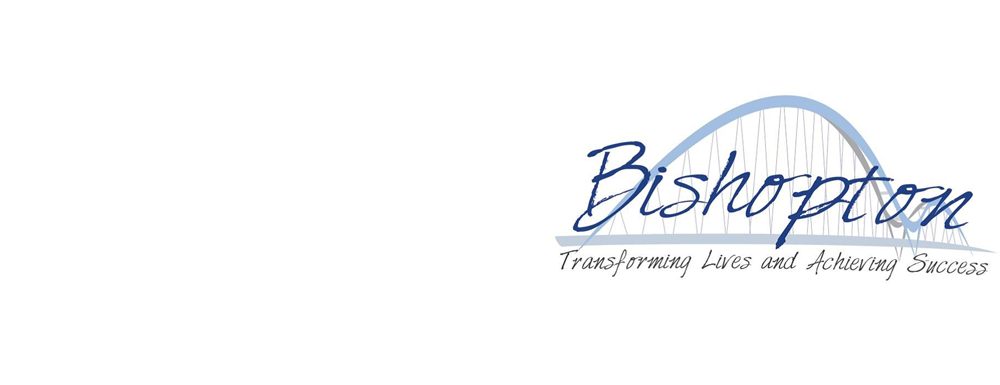 Pupils Offsite & C.O.P.E PolicyThis policy gives guidance to the staff on the school’s procedures which must be adhered to for all pupils going offsite. It will cover the reasons pupils may be required to leave the school site, the paperwork which must be completed and any other procedures which the school expect adhering to for the safeguarding of the pupils.   It should be read in conjunction with:Safeguarding PolicyHealth and Safety PolicyTeaching and Learning PolicySMSC PolicyBehaviour & Relationships PolicyStaff Code of Conduct PolicyManaging Medical Needs PolicyFor additional support and guidance please contact Derek McDonald, Health and Safety Manager for Stockton Local Authority. IntroductionWe believe that children and young people who attend Bishopton deserve a rich and innovative learning experience whilst they are with us. The Management Committee, Head Teacher and school staff see great value in providing children and young people access to off-site learning activities, which can supplement and enrich the curriculum provided by the school and promote independence of our pupils enabling them to grow and develop in new learning environments. For the purposes of this policy, all off-site learning provision is described as follows:Off-site learning provision is an activity or activities arranged by the school which take place outside of the school grounds and can consist of educational day trips, residential field trips, placement in an external training provider for a period of time, work experience and extended work experience placements and our Castle Outdoor Programme of Education (COPE). Safeguarding children and young people in our care is a number one priority therefore, in this policy, we seek to establish a clear and coherent structure for the planning, preparation, implementation, monitoring and evaluation of all off-site provision to ensure that any risks are minimised and managed effectively and that the children and young people are getting a quality assured learning experience. The main legislation underpinning this policy is:-The Health and Safety at Work Act 1974, Management of Health and Safety at Work Regulations (1999) The Adventure Activities Licensing Regulations (2004) Activity Centres (Young Person’s Safety) Act (1995) Children Act (2004) Childcare Act (2006)Children and Families Act 2014  Road Traffic Act 1988Transport and Works Act 1992Aims and ObjectivesThe aim of this policy is to ensure that all staff have clearly defined procedures, which will ensure the safeguarding of our pupils whilst not in the school building and promote professional competence of staff participating in the trips and visits. The aims and objectives of educating the pupils off site are:Provide extra-curricular activities that will extend the curriculum offerDevelop pupils’ personal, spiritual, moral, social and cultural developmentExtend the personal horizons of our students through greater appreciation and understanding of the world and its peoples. Develop the self-esteem, personal responsibility, co-operation and respect of our students. Enhance practical problem solving and team working skills of our students. Improvement their ability to cope with change. Increase critical curiosity and resilience. Increase levels of trust and opportunities to examine the concept of trust. Improve achievement and attainment across a range of curricular subjects. Increase risk management skills through opportunities for involvement in practical risk-benefit decisions in a range of contexts. I.e. encouraging pupils to become more risk aware as opposed to risk averse. Greater sense of personal responsibility. Team working including enhanced communication skills. Improve environmental appreciation, knowledge, awareness and understanding of a variety of environments. Improve awareness and knowledge of the importance and practices of sustainability. Physical skill acquisition and the development of a fit and healthy lifestyle. Opportunities for pupils to develop life skills as appropriate for their own personal development PurposeThe purpose of this policy is to:Summarise the procedures we use to plan, monitor and evaluate the Health & Safety and Quality Assurance of all off-site learning provision.Identify key roles and responsibilities between the school and the off-site learning provider.DefinitionThis policy applies to all off-site visits (anywhere other than school grounds) and activities taking place both within and outside the timings of a normal school day.ProceduresThe Health and Safety Unit within Stockton on Tees Borough Council Local perform the role of Educational Visits Adviser, supporting educational establishments in their effective management of risks associated with a broad range of off-site and residential educational visits. The national guidance published by the Outdoor Educational Advisers Panel is referred to, to ensure advice, arrangements and challenge provided to visit organisers is adequate and proportionate to respond to local, national and world events likely to affect visit participants, to safeguard all, as far as it is reasonably practicable to do so.Bishopton PRU follows the guidance of the Educational Visits Advisory Service.Whilst the Bishopton PRU policy should offer the first point of reference, it is the responsibility of staff organising and running school trips to be familiar with the local and national guidance, using it as required. Pupil’s offsite for lunchIt has been deemed appropriate for the development of independence and social skills to allow year 11 pupils to go ‘offsite’ for lunch. This requires written parental consent, which must be obtained at the point of admission. A copy of this consent form must be uploaded to the individual pupil’s CPOMS and put in their file.  Lunchtime offsite is seen by SLT as a privilege and not a right of year 11 pupils and therefore, should behaviour within school raise questions as to the safety of the pupil, SLT have the right to refuse to allow the pupil offsite. This will also be a sanction the next day, should a pupil not return to school for 13:35. In cases whereby a pupil has not returned to school for 13:35, the parent/guardian must be informed immediately by the TA of the group.All pupils who leave the site for lunch must be signed out and in by a member of staff on the offsite register. Failure to do so breaches safeguarding regulations and will be handled according by the Head teacher. A member of staff will accompany the pupils as they go off-site every day.Transporting PupilsDue to the nature of the Bishopton PRU it may be necessary to have to transport pupils for a variety of reasons. This is classified as a non-planned journey and notice periods may not be possible. A member of SLT must authorise the transportation of the pupil and the reasons for the journey. Verbal permission of the parent/carer must be obtained and logged on CPOMS prior to the journey. Prior to leaving site, the offsite safeguarding form must be completed and signed by a member of SLT. On leaving, the child must be signed out on the offsite register and an additional staff member must accompany the lead on the journey. If the mini bus is being used for this journey, then the mini bus log must also be completed. Application to run an off-site visit Before any activity is booked or organised, an application form and risk assessment must first be submitted to the School Senior Leadership Team. The Head Teacher, in conjunction with the Deputy Head Teacher, will then make a decision as to whether the trip satisfies the aims and objectives, is adequately risk managed and whether the application is successful. On some occasions, the Head teacher may deem it necessary to discuss the application with the governors.A likely range of factors that need to be considered include:• Assessment of any risk and safety considerations • Potential disruption to student learning • Staffing and curriculum implications • Enrichment value The following period of notice is required to enable reasonable overall consideration of individual planned trips, before permission to proceed will be authorised. In the absence of providing reasonable notice, trips will not otherwise be considered.The visit organiser must ensure that the Designated Safeguarding Lead (DSL) or the Deputy Safeguarding lead, is aware of the trip and is ‘accessible’ for the duration of the trip. If the DSL, or Deputy DSL is not accompanying the trip, accessibility may be achieved via mobile telephone, Skype or other suitable media.   [DfE’s  Keeping Children safe in Education, P 61.]Educational Day TripsFor each subject in the curriculum offered there may be a corresponding off-site learning activity or activities available to the pupils. Where Bishopton may plan an activity that would involve Caving, Trekking, Climbing or Water sports (on specified waters), we must ensure that the provider holds a suitable licence issued by the Adventure Activities Licencing Authority, as required by the Adventure Activities Licensing Regulations 2004.Any member of staff wishing to take the pupils on an educational day trip will be known as the Group Leader, this will always be a teacher or other named adult identified by the Head teacher and employed by the school. Where it is reasonably practicable to do so, pre-visits should be carried out to assess the venue or host organisation’s suitability and to aid completion of trip risk assessments. The Group Leader must complete the appropriate Approval Forms prior to the visit and complete a suitable and sufficient risk assessment capturing the journey, mode of transport, group management and emergency arrangements. Consideration must be given to include any staff member’s health or medical issues that may affect the overall effectiveness of the safety management safeguards of the trip, i.e., known pre-existing conditions, or prescription or non-prescription medications that may affect the ability to drive or to function safely.Trip risk assessments must also include contingencies for planned or unplanned stops, i.e., for lunch and/or toilet breaks (long journeys) or emergencies.Bishopton understands that emergency stops may need to be implemented however; the Head Teacher or a member of SLT must be informed as soon as possible along with the reason.Prior to attending the trip and after authorisation has been given, the Trip Safeguarding Form should be completed. This must be signed by SLT at least 2 days prior to the visit (unless in an emergency). An emergency will be clarified by the Head teacher, Deputy Head teacher.Once the visit has taken place, it will be the responsibility of the Group Leader to gather feedback from the pupils, staff who accompanied the pupils and the provider and evaluate its effectiveness in relation to curriculum links, innovation and value for money. This will be fed back to both the Senior Leadership Team (SLT) and the Management Committee.Residential Educational Visits Bishopton recognises the great value in residential trips as they enable pupils to take part in a range of activities which develop a number of inter-personal skills, it gives pupils the opportunity to build effective relationships with both peers and staff as well as help improve such things as physical fitness, healthy lifestyle choices and skills for improving their own behaviour. Residential activities are linked to the National Curriculum so we do not make a charge for the education or cost of travel, we may however; make a charge for board and lodging. This is at the Head teacher’s discretion.The Group Leader will need to complete the Approval form, parent / guardian consent forms and inform the Educational Visits Adviser - Derek McDonald within the Local Authority of the residential visit. For all residential trips,  the Local Authority require school to complete the application form for Residential Educational Visits Endorsement Request & Guidance found in the appendix of this document and to forward it to the  Health and Safety Unit along with your risk assessment,  at least two weeks prior to departure.The school reserves the right not to take a pupil away on a residential visit if we feel that his/her behaviour could compromise the safety and welfare of themselves, other pupils and staff. This would only happen in rare cases and the Management Committee would make a final decision.Supervision & Ratios The Group Leader of a visit must be an experienced teacher and must have experience of the type of visit being undertaken and be appropriately qualified and or registered if necessary (e.g. fell walking, climbing, mountain biking) It is important to have a high enough ratio of adult supervisors to students for any visit, to ensure that in the event of an emergency, sufficient adult supervisors remain available to look after unaffected pupils.The following are guidelines for appropriate staffing ratios – however, these may alter dependant on the nature of the activity taking place, the environment and the individual cohort and should be agreed with the Head Teacher and/or Management Committee. Bishopton PRU seeks to deploy a high supervision ratio for every trip with the exception of local visits where additional staff from school can be deployed to attend at short notice. Any other adult accompanying a groups of students from the Bishopton PRU must be DBS checked. NB: Certain activities have specific ratios; i.e. caving and mountain biking is a 1:8 ratioThere must be a minimum of one teacher in charge and every party member must know who is in charge.In addition to the teacher in charge, there should be enough supervisors to cope effectively with an emergency. When visits are to remote areas or involve hazardous activities, the risks may be greater and supervision levels should be set accordingly. The same consideration should be given to visits abroad. All adult supervisors, including teachers and parent/volunteer helpers, must understand their roles and responsibilities at all times. It may be helpful to put this in writing. In particular, all supervisors should be aware of any students who may require closer supervision, such as those with special needs or those likely to cause trouble. Group Leaders and Teachers remain ‘in loco parentis’ at all times, including during host provider led activities.Risk AssessmentsAll offsite visits must be accompanied by a suitable and sufficient risk assessment. Generic risk assessments have been included within the appendix; however, reliance on generic risk assessments should be avoided, supplemented where necessary with location / cohort specific risk assessments. These must be read and understood by the Group Leader and any additional adults. There should be no need to obtain copies of host provider’s risk assessments.TransportThe school has three mini buses which are available for use to transport pupils for offsite visits. These must be booked in advance through an email to Julie Toth in advance of the offsite visit. Please do not assume that there are always buses available. There are clearly defined protocols for who can driver the mini buses (Appendix 1). Emergency procedures have also been identified for the driver of the mini buses and these must be carried with the offsite visit lead and mini bus driver (Appendix 2).Public transport may also be used for offsite visits. The cost of this needs to be considered and planned for in the offsite visit application. A risk assessment for the transport choice needs to be completed and parents need to be informed of the transport choice; logged on CPOMS.Should the visit be local and the visit leader chooses to walk to the destination, a full risk assessment should be completed and an outline of the route to be taken. Please ensure that footpaths are used and general road safety is applied by staff and pupils. Driving own vehicles at workIt is the responsibility of employees to ensure that their vehicle is always maintained in a roadworthy condition and that the road fund licence, MOT and insurance is current and active.An additional adult must accompany employees transporting pupils to safeguard all parties.Staff required to use their personal vehicles for use at work, must familiarise themselves Stockton Borough Council’s guidance for driving for work.Medical conditions and fitness to driveEmployees must notify their Manager in the event that they are not, or may not be fit to drive because of a medical condition. Check with the Driver and Vehicle Licensing Agency (DVLA) if you’re not sure. All drivers should review their own day-to-day health in respect of their ability to drive safely, for example, if they are suffering from influenza or a migraine, or are taking medication that may impair their ability to drive safely.  All drivers have a legal duty to satisfy the eyesight requirements in the Highway Code.Drugs and Driving     Prescription medicines from 2nd March 2015From the 2nd March 2015 it will be illegal in England and Wales to drive with certain illegal drugs in the blood, even if you’re not unfit to drive.The new offence has been introduced by the government to tackle the irresponsible few who continue to abuse drugs and drive and provides the police with new powers to tackle the issue. It will also be illegal to drive with certain levels of certain legal drugs if the driver is unfit to drive.Drivers should talk to their doctor about whether they should drive if they have been prescribed any of the following drugs:clonazepamdiazepamflunitrazepamlorazepammethadonemorphine or opiate and opioid-based drugsoxazepamtemazepam.Drivers can drive after taking these drugs if:they are not causing the driver to be unfit to driveThe driver has been prescribed them and advised how to take them by a healthcare professional.Drivers could be prosecuted if they drive with certain levels of these drugs in their body and they haven’t been prescribed them. If drivers are taking their medicine as directed and their driving is not impaired, then they are not breaking the law and there is no need to worry.It is the employee’s responsibility to inform their Manager if they are taking medicines [ prescription or over the counter] which affects their ability to drive safely.Gastric illness prior to tripsPublic Health England advise that travellers should not join a residential trip unless 48 hours free of any symptoms of gastric illness or sickness and diarrhoea. Parents should be advised that medical evidence of the illness will be required to claim a refund of trip costs through Stockton-On-Tees Borough Council’s school travel insurance arrangements.First AidFor residential trips, at least one qualified First Aider must accompany the trip.  For day visits, a local assessment of risk should determine whether a first aider is necessary to accompany the trip for the planned event/s. Best practice will be to try and ensure there is always a first aider on the trip.Where students or staff that may require Epipens or other automatic adrenaline injectors, or may require any other form of planned and prepared emergency intervention, at least one supervisor must be competent in the recognition of early onset symptoms and the administration of any emergency intervention and the summoning of emergency service assistance.Organising Payment & Finance The DfE guidance essentially divides educational visits into one of two distinct categories:Necessary: mainly within the school day part of the National Curriculum part of a public exam syllabus statutory requirement relating to R.E. Optional Extra: any activity not deemed necessary i.e. reward visit, laser-quest or cinema etc.For necessary activities, Bishopton PRU may ask for a voluntary contribution from parents and carers. This is at the digression of the Head teacher and must be discussed on application of the visit. If a necessary activity includes a residential stay, the school may charge for the board and lodging element, although parents in receipt of certain benefits, including Income Support, may be exempt from the charges. For optional extra activities, schools may charge the full cost, which may not include an element of subsidy to cover non-payment. Again this is at the digression of the Head teacher. Parents should be informed of the proposed cost of a visit and their agreement sought as early as possible. Bishopton PRU cannot insist on payment and requests for money should be stated as contributions.All money collection and payment procedures should be coordinated through the finance office. In general staff should not collect money from students unless previously arranged with the finance office. Any students taking part in a visit during school hours whose parents are unable to afford the cost of the trip should be allowed to participate. They may apply in writing to access a possible bursary.During residential trips colleagues may wish to set up a banking facility available to students to avoid loss of spending money. However, staff cannot be held responsible for this money.If students have disabilities which require more expensive transport facilities, they should be charged the same as the other students and the difference should be found in the school fund or from the Local Authority. Parental / Guardian Consent & Medical Information The OEAP national guidance states that schools are not required to obtain consent from parents for pupils to participate in off-site activities that take place during school hours and which are a normal part of a child’s education, such as local studies and visits to a museum or libraryetc. (Education Act 2002 section 29). As a progress of good practice, all parents/carers sign a blanket consent for their child to be involved in offsite visits during the admissions meetings. These are then kept in the child’s individual files. While parents do not have the option to withdraw their child from the school curriculum, it remains good practice to inform parents that a visit or activity is to take place. Whenever a child is taken offsite by a member of Bishopton staff, verbal consent must be obtained and recorded on CPOMS. Consent is required for all visits organised by establishments other than schools.Consent is needed by schools for visits taking place outside school hours and also for activity taking place both during and outside school hours where it is perceived to involve a higher level of risk, such as a visit involving a long journey or adventure activity.Information collected is confidential and should be treated with discretion. Written information is required for all members of the party (including supervisors): • written consent for anyone under 18 • emergency contacts: name, address and telephone numbers of next of kin • medical information (IHCP and Medication Audit Form)• special Needs and dietary requirements• other information e.g. religious and cultural issuesAll consent forms must be scanned and uploaded to the individual pupils CPOMS record and records of any telephone conservations with parents should also be logged on CPOMS. Parents should be informed in writing of any offsite activity for every trip or visit unless it is a regular part of the school curriculum which parents have already been informed about through the school prospectus or a letter. In these cases, a courtesy call should be made to the parent to inform them that their child will be offsite, the venue and the purpose. This phone call should be logged on CPOMS.Before residential visits where students are to travel abroad or engage in adventure activities, parents should be encouraged to attend a briefing meeting where written details of the proposed visit should also be provided. There should be alternative arrangements for parents who cannot attend or who have difficulty with communication in English. Parents need to be aware that the teachers and other adult supervisors on the visit will be exercising the same care that a prudent parent would. If parents withhold consent absolutely the student must not be taken on the visit but the curricular aims of the visit should be delivered to the student in some other way wherever possible. If the parents give a conditional consent the Headteacher/Deputy will need to consider whether the student may or may not be taken on the visit. A parental consent form should be completed for each student in the group. Besides conveying the parents/guardian’s consent it should also form the basis for obtaining updated medical or health details required. If a tour operator is used additional information may need to be obtained. As part of the parental /guardians informed consent form, parents/guardians should be asked to agree to the student receiving medical treatment, including blood transfusion in an emergency.Please do not rely upon the school records as these can, on occasion, be out of date. During any time that remote supervision takes place the Group Leader must ensure that students are aware of the ground rules and are adequately equipped to be on their own in a group. Remote supervision is when, as part of a planned activity, a group works away from the supervisor but is subject to stated controls. The supervisor is present although not necessarily near or in sight, but their whereabouts are known and they are contactable.Offsite External Training ProvisionThe school recognises that in order to offer an innovative and diverse curriculum, particularly in Key Stage 4, we must work collaboratively with a range of external training providers who have that expertise, insight and experience to deliver specific qualifications particularly in the vocational areas. These providers are recognised by our Management Committee as Valued Providers and are subject to rigorous and robust systems for checking their Safeguarding, Health & Safety and Quality Assurance and the framework used for this is the Bishopton QA Framework has two stages detailed as follows:Stage 1A Health and Safety visit will be carried out by a Health and Safety Adviser employed by Stockton-On-Tees Borough Council.Verification checks will be carried out to confirm the provider employs Safer Recruitment and Working Practices and all staff have DBS checks in place, details are held with Claire Fletcher in our Single Central Record (SCR).The purpose of the Health and Safety visit is to review providers’ Health and Safety systems and procedures to gain assurance that:Learning takes place in safe, healthy and supportive environments, An effective health and safety management system is in place and operating; Safeguarding children and young people strategy is employedSafer recruitment practices are in place  including staff DBS checksOnce visit has taken place a report is produced with an action plan and timescale for completion. Once actions have been carried out in the agreed timescale the provider progresses onto Stage 2.Stage 2Once the Safeguarding criterion has been met then the quality of the learning experience becomes paramount. It is essential that a quality framework exists in which all key stakeholders in a young person’s life including parents/carers can have confidence that the young people are accessing provision that is of an outstanding quality and that it fosters the need for ingoing improvement and the best possible outcomes for children and young people.Bishopton’s Quality Assurance Framework supports the aspiration that all young people have a diversity of needs, wants and aspirations and participation and achievement can be raised by having the right provision at the right level. The framework takes into consideration the current Ofsted framework and seeks to uncover and share examples of best practise as well as highlight the need for improvement. This is intended to be a collaborative process and one which is not designed to be onerous on the provider but rather a tool for self-assessment and support, if a provider were found to be requiring improvement the Bishopton will work with the provider to improve over a period of time and with targets and outcomes mutually agreed.If, however the provision doesn’t satisfy the leadership team within the school in terms of its commitment to improve on quality, then steps will be taken to withdraw young people from the provision as part of its contracting arrangements.It is important to note at this point that this framework is only applicable to providers who are not already subject to Ofsted inspections because they are un-regulated*.*Providers who are offering provision to school age children need to be registered with Ofsted if they are working with one pupil with a statement of special needs or who is looked after by the local authority full time or 5 or more pupils full time.  If you are unsure, please visit the Ofsted website for further informationhttps://www.gov.uk/government/organisations/ofstedThere are a number of different components to stage 2 of the QA framework which have been designed to take a holistic view of the provision on offer. Once the providers have satisfied the requirements set out in Stage 2 then they will be formally recognised as a Valued Provider and will hold this status for 3 years (unless they change premises and curriculum offer then we would carry out another check). Once the three years has expired, providers will be required to undertake a “catch up” audit.As part of the procurement process the school will share the following information:The Pupil Information Passport completed for every pupil will be shared with the provider; this provides detailed information on previous behaviour, attainment and attendance and other relevant background information.Pupil Risk Assessments will be shared and a Positive Handling Plan (if applicable).Evaluation of the provision will be on-going and regularly fed back to the Management Committee. Pupils, parent’s/carers feedback will be regularly sought and information on progress, behaviour and attitude will be shared in the 6 weekly reviews of all pupils in external training provision.Offsite Work Experience and Extended Work ExperienceWork experience and Extended Work Experience placements can form part of a diverse and challenging educational package as it can contribute to helping young people develop transferable skills that they will need to progress into employment, further education and/or training. Well organised work experience placements can give young people a greater understanding of the world of work and what employers want, it is also hugely beneficial to local employers as young people can provide fresh ideas and perspectives that can help deliver and develop their business objectives.Again, young people’s safety is of paramount importance and therefore planning, monitoring and evaluation will take place with any work experience placement. A Work Experience Placement Coordinator (Sophie Johnson) will undertake the following protocol:Liaise with local authorities Health and Safety department and request that identified       placements are vetted and Risk Assessed.Support in the application for enhanced DBS checks of all supervisors within the        placements and obtain a copy of the check on completion.Share information on young people including medical needs, Risk Assessments and       Positive Handling Form.Make parents/carers aware of the placement and ensure they are happy for the       placement to go ahead.Monitor the young person’s performance in the placement using 6 weekly reviews.Castle Outdoor Programme of Education (COPE)At Bishopton, an outdoor curriculum has been developed to compliment the core educational curriculum offered on-site. We believe that exposure to a range of outdoor activities will help to support the development of the whole child; emotionally, physically and in turn academically. There are many important benefits of providing students with an outdoor curriculum. These include improving:CreativityHealthSocial Skills (managing conflicts, co-operation and teamwork)Well-being (good mental health)Independence and Leadership skillsThe outdoor curriculum that has been carefully developed, is highly inclusive and fully supports the ethos of the school. Students that access this curriculum can achieve nationally recognised qualifications which can support them in later life.Some of the exciting adrenaline packed activities that students will get a chance to experience include: power-boating, archery, kayaking, climbing, abseiling, archery and mountain biking. These fantastic new opportunities will encourage the development of key life skills such as tolerance, resilience, self-belief and aspiration.We are proud to support the local communities as part of our outdoor curriculum by being actively involved in activities such as beach cleans, improving the local area and positively engaging with our community.By providing students with the academic opportunities alongside this outdoor curriculum we hope to achieve the following outcomes for our students:A healthy and happy body and mindA sociable, confident personA self-directed and creative learnerAn effective contributorAn active global citizenCOPE is now going to deliver employability qualifications to all Year 11 students that would not normally be available to them until they are aged 18.  This nationally recognised qualification includes themes that develop pupils’ careers management skills as well as more practical tools to support them in transition into post 16 destinations.Roles and Responsibilities Teachers/Support Staff (Group Leader) – to identify suitable off-site provision, including times, dates, costs, travel etc. and seek approval in plenty of time prior to the proposed visit. Educational Visits Adviser (LA) – Responsible for looking at all associated risk assessments and clear location as suitable for off-site visit. Also carry out H&S audits on Alternative Providers and Work Experience Placements.SLT – Must approve all off-site visits prior to the visit taking place.Parents/carers – To ensure they supply up to date medical information and consent forms.AP and Careers Manager (Marie Clay) – To carry out Quality Assurance in collaboration with other key stakeholders to ensure all AP and WEX are safe and quality assured.Outdoor Education and Employability Instructors (Paul Waters and David Roberts)  – Responsible for management and delivery of COPE.Claire Fletcher – To ensure SCR is up to date. UNICEF - UNCRCThe UN Convention of the Rights of the Child sets out human rights of every person under 18 and applies to every child without discrimination, whatever their ethnicity, gender, religion, language, abilities or any other status, whatever they think or say, whatever their family background (Article 2).Articles directly relating to this policy are:Article 2 (Non-discrimination)Article 28 (Right to education)Article 29 (Goals of education)Article 31 (Leisure, play and culture)Appendix 1: Mini Bus drivershttps://fiec.org.uk/docs/minibus_guidlines.pdf Small buses (adapted to carry 9 to 16 passengers)Different conditions apply, depending on when the driver obtained a full licence to drive vehicles in category B (cars). i) Drivers granted a full licence to drive vehicles in category B (car, not automatic) before 1st January 1997.These drivers were automatically granted additional entitlement D1, to drive a small bus not used for hire or reward. For as long as they hold D1 entitlement, these drivers may drive a small bus of any weight used under the permit. There is no restriction on them receiving payment. On reaching the age of 70 the driver will need to renew their car licence. They can also apply to renew the D1 entitlement but will need to take a compulsory medical examination as they must meet required health standards. They can continue to drive a small bus under a permit on the same conditions as before, if they pass the medical examination. The renewed car licence and D1 entitlement are normally valid for 3 years. ii) Drivers who passed their car test on or after 1st January 1997. Drivers who pass their car test on or after this date are no longer granted D1 entitlement. Category B entitles them to drive a small bus but only if all of the following conditions are met:they are over 21they have held a full category B car licence for at least 2 years they receive no payment or other consideration for driving other than out-of-pocket expenses the vehicle has a maximum gross weight not exceeding 3.5 tonnes (4.25 tonnes including specialised equipment for the carriage of disabled passengers) for drivers aged 70 or over, that they don’t have any medical conditions which would disqualify them from eligibility for a D1 licence no trailer is being towed where the driver’s licence only authorises the driving of vehicles with automatic transmission, that only a vehicle with automatic transmission is used Drivers aged 70 or over who don’t meet the higher medical standards are not authorised to drive small buses. They can drive small vehicles being used under a permit, provided they have renewed their car licence. Appendix 2: Mini Bus Emergency procedureEMERGENCY PROCEDURECall all pupils and staff to safe placeHeadcount pupils and staffAppoint staff to supervise pupilsAppoint staff to deal with emergencyContact SchoolEMERGENCY No FOR MINI-BUSSchool				01642 566369Emily Carr (Headteacher)	07903 701012North Tees Hospital 		01642 617617Cleveland Police		01642 607114BREAK DOWNSUse Hazard lights	Contact School immediately	01642 566369Cowpen Lane Depot		01642 391959PUNCTURESDo NOT attempt to change the wheelContact School		01642 566369Cowpen Lane Depot		01642 391959Trips and Visits Application FormTrips and Visits Safeguarding FormIMPORTANT – ALL OFFSITE VISITS MUST BE FULLY AUTHORISED BY EMILY CARR/ SARAH BIRCH / RACHEL CAMPBELLTRIPS WITHIN STOCKTON = 2 DAYS CLEAR NOTICE BEFORE THE TRIP DATETRIPS OUTSIDE OF STOCKTON = 1 WEEK CLEAR NOTICE BEFORE THE TRIP DATEAll risk assessments must be completed and attached to this form before authorisation will be givenThe group leader is signing to say they have adhered to the Offsite Visits Policy Signed (group leader) _______________________________________  Date ____________________________Signed (SLT) __________________ Position _____________________  Date ___________________________Residential Educational VisitsEndorsement Request & Guidance           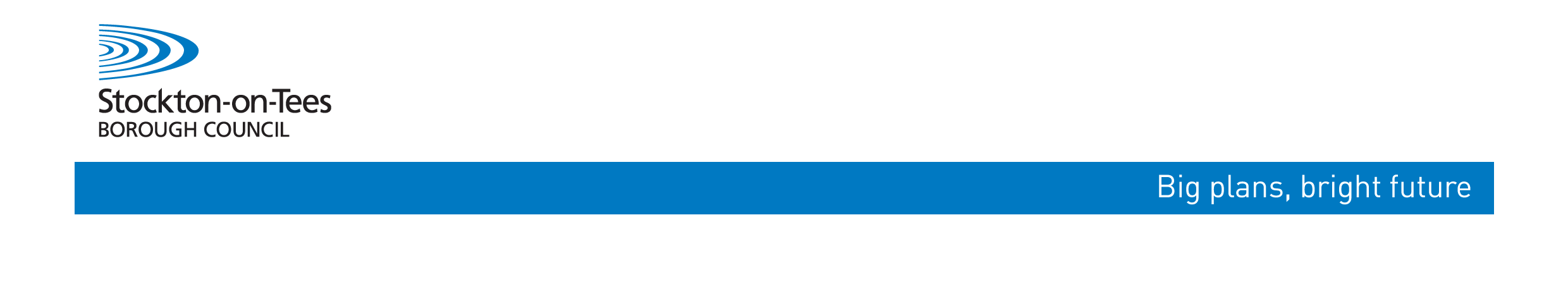 CONFIRMATION  FROM  HEAD TEACHER  FOR  VISIT  TO  GO AHEADA copy of the completed application form and details of any subsequent changes should be retained by the Head Teacher. Please forward the completed Application for Approval, including where appropriate, a copy of the School’s risk assessment for the visit, to the Educational Visits Advisor 14 days in advance of the trip commencing.Evaluation of VisitPlease comment on the following featuresThank you for completing this questionnaire.Please return to Derek MacDonald , Health & Safety ManagerThe information gathered from this questionnaire will only be used to assist the Health & Safety Unit inproviding schools with positive and negative feedback in relation to planned residential activities.                                    The Health and Safety Unit can be contacted on (01642) 528197.Health and Safety Unit,1st Fl Municipal Buildings,Church Road,Stockton on Tees.   TS18 1LD.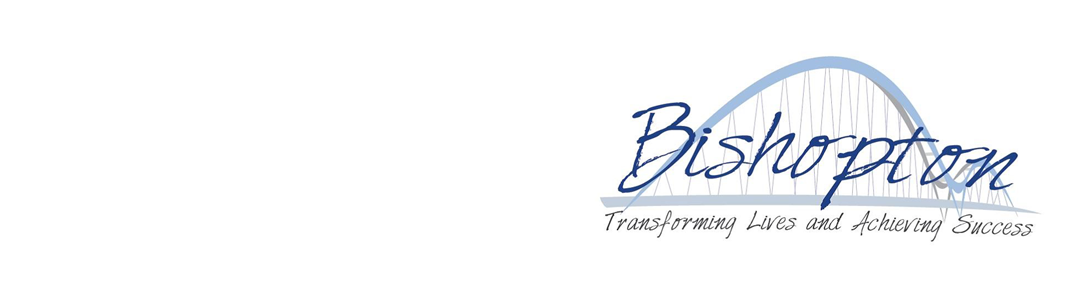 Mini Bus Log IMPORTANT – ALL OFFSITE VISITS MUST BE FULLY AUTHORISED BY EMILY CARR/ SARAH BIRCH / RACHEL CAMPBELLTRIPS WITHIN STOCKTON = 2 DAYS CLEAR NOTICE BEFORE THE TRIP DATETRIPS OUTSIDE OF STOCKTON = 1 WEEK CLEAR NOTICE BEFORE THE TRIP DATEPlease check the following:                                                         (√ )PETROL TANK FILLED ENROUTE	YES / NO	AMOUNT		FAULTS/ DAMAGE 	Signed (Driver) ____________________________________________________Date:January 2021Date approved by Management Committee:January 31st 2021Signature of Chair of Management CommitteeSue CainTo be reviewed:AnnuallyActivity ClassificationNotice periodAuthorised bySports tournaments/ curriculum enrichmentAt least 24 hoursHead teacher / Assistant Head teacherDay visits – local (within Stockton Authority)At least 2 daysHead teacher / Assistant Head teacherDay visits – (outside Stockton Authority)At least 1 weekHead teacher / Assistant Head teacherHigh risk activities At least 1 weekHead teacher / Assistant Head teacherOvernightAt least 3 monthsHead teacher / Chair of GovernorsVisits abroadAt least 6 monthsHead teacher / Chair of GovernorsActivity Ratio Staff : PupilsGender balanceDay trip – local venue2:10 minNoneDay trip – outdoor adventurous3:10 min (dependent on activity and additional instructors).Dependant on locationOvernight -UK3:10 minMixed gender trips require male and female staffAbroad3:10 minMixed gender trips require male and female staffVenue:Activity:Purpose:Learning Objective:Date:Time:Visit Leader:Additional Adults:Number of pupils:Adult : Pupil ratioYear group of pupils:Additional Pupil information:Cover requirements:Travel arrangements:Cost:Additional Stops request:SLT signatureDateHeadteacher signatureDateApplication accepted date:Application accepted by:Application accepted by:Application accepted by:Pupil Group:   KS2KS3 RedhillKS3 RedhillKS3 RedhillKS3 RedhillKS3 RedhillKS3 The Bishopton CentreKS3 The Bishopton CentreKS3 The Bishopton CentreKS4 The Bishopton CentreKS4 The Bishopton CentreVenue (full address and tel):Activity:Activity:Activity:Date:Learning Objective:Learning Objective:Learning Objective:Time:Visit Leader:Visit Leader:Visit Leader:Names of pupils attending:Names of Additional Adults (First aider):Names of Additional Adults (First aider):Names of Additional Adults (First aider):Transport (Risk assessment):Walking Walking Public TransportPublic TransportPublic TransportStaff Car*Staff Car*Staff Car*School Mini busSchool Mini busSchool Mini busPlease tickPlease tickCar/Business Insurance in place*Car/Business Insurance in place*Car/Business Insurance in place*Car/Business Insurance in place*Consent forms in place/ parents informed and loggedConsent forms in place/ parents informed and loggedConsent forms in place/ parents informed and loggedConsent forms in place/ parents informed and loggedConsent forms in place/ parents informed and loggedConsent forms in place/ parents informed and loggedTransport booked and confirmedTransport booked and confirmedTransport booked and confirmedTransport booked and confirmedAll Risk Assessments attachedAll Risk Assessments attachedAll Risk Assessments attachedAll Risk Assessments attachedAll Risk Assessments attachedAll Risk Assessments attachedLunches booked Lunches booked Lunches booked Lunches booked DBS checks on non-school staffDBS checks on non-school staffDBS checks on non-school staffDBS checks on non-school staffDBS checks on non-school staffDBS checks on non-school staffCover arrangedCover arrangedCover arrangedCover arrangedMobile contact (number)Mobile contact (number)Mobile contact (number)Mobile contact (number)Mobile contact (number)Mobile contact (number)Centre number recorded Centre number recorded Centre number recorded Centre number recorded Digital imagery policy adhered toDigital imagery policy adhered toDigital imagery policy adhered toDigital imagery policy adhered toDigital imagery policy adhered toDigital imagery policy adhered toAppropriate attire Appropriate attire Appropriate attire Appropriate attire APPLICATION FOR THE APPROVAL OFEDUCATIONAL VISITS BY HEAD TEACHER OR   GOVERNING BODY APPLICATION FOR THE APPROVAL OFEDUCATIONAL VISITS BY HEAD TEACHER OR   GOVERNING BODY APPLICATION FOR THE APPROVAL OFEDUCATIONAL VISITS BY HEAD TEACHER OR   GOVERNING BODY School / AcademyHead TeacherGroup LeaderTelephonee-mailVisit toDeparture Date  Return Date  The Head Teacher; - should seek approval from the School Governors and Stockton on Tees Borough Council’s Educational Visits Adviser     The Group Leader; -must complete this form as soon as possible once the preparations are complete and forward one copy to the  educational visits adviser to seek endorsement on behalf of the Council.should have already received approval of the proposed visit in principle and should have regularly updated the Head Teacher on the progress of the preparationsmust obtain parental consents.must ensure that the school’s supervisory staff includes at least one  currently qualified first aider to accompany the visit.Where appropriate, Leaders must be provided with copies of a pupil’s Individual Health Care Plan (IHCP)  detailing any necessary contingencies required to support pupils with medical conditions.   When approval is given, one copy should be retained by the Head Teacher and another by the Group   Leader. The Head Teacher should be informed of any subsequent changes in planning, organisation,    staffing.   Educational Visits Adviser     Derek MacDonald   derek.macdonald@stockton.gov.uk   T. 01642 528195Please complete the Approval Request Form and email the completed document and a copy of the School’s risk assessment for the trip to the Educational Visits Adviser,14 days in advance of the trip commencing.  The Head Teacher; - should seek approval from the School Governors and Stockton on Tees Borough Council’s Educational Visits Adviser     The Group Leader; -must complete this form as soon as possible once the preparations are complete and forward one copy to the  educational visits adviser to seek endorsement on behalf of the Council.should have already received approval of the proposed visit in principle and should have regularly updated the Head Teacher on the progress of the preparationsmust obtain parental consents.must ensure that the school’s supervisory staff includes at least one  currently qualified first aider to accompany the visit.Where appropriate, Leaders must be provided with copies of a pupil’s Individual Health Care Plan (IHCP)  detailing any necessary contingencies required to support pupils with medical conditions.   When approval is given, one copy should be retained by the Head Teacher and another by the Group   Leader. The Head Teacher should be informed of any subsequent changes in planning, organisation,    staffing.   Educational Visits Adviser     Derek MacDonald   derek.macdonald@stockton.gov.uk   T. 01642 528195Please complete the Approval Request Form and email the completed document and a copy of the School’s risk assessment for the trip to the Educational Visits Adviser,14 days in advance of the trip commencing.  The Head Teacher; - should seek approval from the School Governors and Stockton on Tees Borough Council’s Educational Visits Adviser     The Group Leader; -must complete this form as soon as possible once the preparations are complete and forward one copy to the  educational visits adviser to seek endorsement on behalf of the Council.should have already received approval of the proposed visit in principle and should have regularly updated the Head Teacher on the progress of the preparationsmust obtain parental consents.must ensure that the school’s supervisory staff includes at least one  currently qualified first aider to accompany the visit.Where appropriate, Leaders must be provided with copies of a pupil’s Individual Health Care Plan (IHCP)  detailing any necessary contingencies required to support pupils with medical conditions.   When approval is given, one copy should be retained by the Head Teacher and another by the Group   Leader. The Head Teacher should be informed of any subsequent changes in planning, organisation,    staffing.   Educational Visits Adviser     Derek MacDonald   derek.macdonald@stockton.gov.uk   T. 01642 528195Please complete the Approval Request Form and email the completed document and a copy of the School’s risk assessment for the trip to the Educational Visits Adviser,14 days in advance of the trip commencing.  The Head Teacher; - should seek approval from the School Governors and Stockton on Tees Borough Council’s Educational Visits Adviser     The Group Leader; -must complete this form as soon as possible once the preparations are complete and forward one copy to the  educational visits adviser to seek endorsement on behalf of the Council.should have already received approval of the proposed visit in principle and should have regularly updated the Head Teacher on the progress of the preparationsmust obtain parental consents.must ensure that the school’s supervisory staff includes at least one  currently qualified first aider to accompany the visit.Where appropriate, Leaders must be provided with copies of a pupil’s Individual Health Care Plan (IHCP)  detailing any necessary contingencies required to support pupils with medical conditions.   When approval is given, one copy should be retained by the Head Teacher and another by the Group   Leader. The Head Teacher should be informed of any subsequent changes in planning, organisation,    staffing.   Educational Visits Adviser     Derek MacDonald   derek.macdonald@stockton.gov.uk   T. 01642 528195Please complete the Approval Request Form and email the completed document and a copy of the School’s risk assessment for the trip to the Educational Visits Adviser,14 days in advance of the trip commencing.  The Head Teacher; - should seek approval from the School Governors and Stockton on Tees Borough Council’s Educational Visits Adviser     The Group Leader; -must complete this form as soon as possible once the preparations are complete and forward one copy to the  educational visits adviser to seek endorsement on behalf of the Council.should have already received approval of the proposed visit in principle and should have regularly updated the Head Teacher on the progress of the preparationsmust obtain parental consents.must ensure that the school’s supervisory staff includes at least one  currently qualified first aider to accompany the visit.Where appropriate, Leaders must be provided with copies of a pupil’s Individual Health Care Plan (IHCP)  detailing any necessary contingencies required to support pupils with medical conditions.   When approval is given, one copy should be retained by the Head Teacher and another by the Group   Leader. The Head Teacher should be informed of any subsequent changes in planning, organisation,    staffing.   Educational Visits Adviser     Derek MacDonald   derek.macdonald@stockton.gov.uk   T. 01642 528195Please complete the Approval Request Form and email the completed document and a copy of the School’s risk assessment for the trip to the Educational Visits Adviser,14 days in advance of the trip commencing.1. Purpose of visit and specific educational objectives:2. Places to be visited:3. Transport arrangements:3. Transport arrangements:3. Transport arrangements:3. Transport arrangements:3. Transport arrangements:3. Transport arrangements:Name of travel CompanyAddressTel NoMember of the                School Travel Forum    ( )  Yes          No  4. Organising Company / Host (if any):     Include licence reference number if the body is registered with the Adventure Activities Licensing Authority.4. Organising Company / Host (if any):     Include licence reference number if the body is registered with the Adventure Activities Licensing Authority.4. Organising Company / Host (if any):     Include licence reference number if the body is registered with the Adventure Activities Licensing Authority.4. Organising Company / Host (if any):     Include licence reference number if the body is registered with the Adventure Activities Licensing Authority.4. Organising Company / Host (if any):     Include licence reference number if the body is registered with the Adventure Activities Licensing Authority.4. Organising Company / Host (if any):     Include licence reference number if the body is registered with the Adventure Activities Licensing Authority.4. Organising Company / Host (if any):     Include licence reference number if the body is registered with the Adventure Activities Licensing Authority.4. Organising Company / Host (if any):     Include licence reference number if the body is registered with the Adventure Activities Licensing Authority.4. Organising Company / Host (if any):     Include licence reference number if the body is registered with the Adventure Activities Licensing Authority.4. Organising Company / Host (if any):     Include licence reference number if the body is registered with the Adventure Activities Licensing Authority.4. Organising Company / Host (if any):     Include licence reference number if the body is registered with the Adventure Activities Licensing Authority.4. Organising Company / Host (if any):     Include licence reference number if the body is registered with the Adventure Activities Licensing Authority.Name:Address:Address:Tel:AALA  Licence No. if registered:AALA  Licence No. if registered:AALA  Licence No. if registered:                                                                        ( )                                                                         ( )                                                                         ( )                                                                         ( )                                                                         ( )                                                                         ( ) YesNoHas the venue, or host  (domestic  UK ) been awarded a LotC Quality Badge for the activities proposed to be undertaken, or  the Tour Operator  for foreign  trips?Has the venue, or host  (domestic  UK ) been awarded a LotC Quality Badge for the activities proposed to be undertaken, or  the Tour Operator  for foreign  trips?Has the venue, or host  (domestic  UK ) been awarded a LotC Quality Badge for the activities proposed to be undertaken, or  the Tour Operator  for foreign  trips?Has the venue, or host  (domestic  UK ) been awarded a LotC Quality Badge for the activities proposed to be undertaken, or  the Tour Operator  for foreign  trips?Has the venue, or host  (domestic  UK ) been awarded a LotC Quality Badge for the activities proposed to be undertaken, or  the Tour Operator  for foreign  trips?Has the venue, or host  (domestic  UK ) been awarded a LotC Quality Badge for the activities proposed to be undertaken, or  the Tour Operator  for foreign  trips?Has the venue, or host  (domestic  UK ) been awarded a LotC Quality Badge for the activities proposed to be undertaken, or  the Tour Operator  for foreign  trips?Has the venue, or host  (domestic  UK ) been awarded a LotC Quality Badge for the activities proposed to be undertaken, or  the Tour Operator  for foreign  trips?                                                                                                                                                                                             If you have answered YES above, there is no need to obtain copies of the organisations risk  assessments.                                                                                                                                                                                             If you have answered YES above, there is no need to obtain copies of the organisations risk  assessments.                                                                                                                                                                                             If you have answered YES above, there is no need to obtain copies of the organisations risk  assessments.                                                                                                                                                                                             If you have answered YES above, there is no need to obtain copies of the organisations risk  assessments.                                                                                                                                                                                             If you have answered YES above, there is no need to obtain copies of the organisations risk  assessments.                                                                                                                                                                                             If you have answered YES above, there is no need to obtain copies of the organisations risk  assessments.                                                                                                                                                                                             If you have answered YES above, there is no need to obtain copies of the organisations risk  assessments.                                                                                                                                                                                             If you have answered YES above, there is no need to obtain copies of the organisations risk  assessments.                                                                                                                                                                                             If you have answered YES above, there is no need to obtain copies of the organisations risk  assessments.                                                                                                                                                                                             If you have answered YES above, there is no need to obtain copies of the organisations risk  assessments.                                                                                                                                                                                             If you have answered YES above, there is no need to obtain copies of the organisations risk  assessments.                                                                                                                                                                                             If you have answered YES above, there is no need to obtain copies of the organisations risk  assessments.Has the centre in place:Has the centre in place:1. Qualified Staff                                           ( )         1. Qualified Staff                                           ( )         1. Qualified Staff                                           ( )         1. Qualified Staff                                           ( )         1. Qualified Staff                                           ( )         1. Qualified Staff                                           ( )         2. Appropriate staffing2. Appropriate staffing2. Appropriate staffing2. Appropriate staffing2. Appropriate staffing2. Appropriate staffing3. Host risk assessments obtained, sample provided3. Host risk assessments obtained, sample provided3. Host risk assessments obtained, sample provided3. Host risk assessments obtained, sample provided3. Host risk assessments obtained, sample provided3. Host risk assessments obtained, sample provided4. Public liability Insurance Number4. Public liability Insurance Number4. Public liability Insurance Number5. Accommodation to be used: 5. Accommodation to be used: 5. Accommodation to be used: 5. Accommodation to be used: 5. Accommodation to be used: 5. Accommodation to be used: 5. Accommodation to be used: Name:Address:Telephone Number:Telephone Number:Name of Head of Centre (If applicable)Name of Head of Centre (If applicable)Name of Head of Centre (If applicable)6. Insurance arrangements for all members of the proposed party, including voluntary helpers. 6. Insurance arrangements for all members of the proposed party, including voluntary helpers. 6. Insurance arrangements for all members of the proposed party, including voluntary helpers. 6. Insurance arrangements for all members of the proposed party, including voluntary helpers. 6. Insurance arrangements for all members of the proposed party, including voluntary helpers. 6. Insurance arrangements for all members of the proposed party, including voluntary helpers. 6. Insurance arrangements for all members of the proposed party, including voluntary helpers. Insurance Company if not arranged via SBC:Insurance Company if not arranged via SBC:Policy No:Policy No:SBC InsuranceFrom June 2013, schools are covered under Policy Number SJ-08U003-0016 for day trips and residential visits both home and abroad without the need for an insurance application EXCEPT where activities are taking place as listed below. A separate application for approval will be required*. See link to application below.From June 2013, schools are covered under Policy Number SJ-08U003-0016 for day trips and residential visits both home and abroad without the need for an insurance application EXCEPT where activities are taking place as listed below. A separate application for approval will be required*. See link to application below.From June 2013, schools are covered under Policy Number SJ-08U003-0016 for day trips and residential visits both home and abroad without the need for an insurance application EXCEPT where activities are taking place as listed below. A separate application for approval will be required*. See link to application below.From June 2013, schools are covered under Policy Number SJ-08U003-0016 for day trips and residential visits both home and abroad without the need for an insurance application EXCEPT where activities are taking place as listed below. A separate application for approval will be required*. See link to application below.From June 2013, schools are covered under Policy Number SJ-08U003-0016 for day trips and residential visits both home and abroad without the need for an insurance application EXCEPT where activities are taking place as listed below. A separate application for approval will be required*. See link to application below.From June 2013, schools are covered under Policy Number SJ-08U003-0016 for day trips and residential visits both home and abroad without the need for an insurance application EXCEPT where activities are taking place as listed below. A separate application for approval will be required*. See link to application below.Type of insurance cover                                       ()                              Cover Area                       ()        Type of insurance cover                                       ()                              Cover Area                       ()        Type of insurance cover                                       ()                              Cover Area                       ()        Type of insurance cover                                       ()                              Cover Area                       ()        Type of insurance cover                                       ()                              Cover Area                       ()        Type of insurance cover                                       ()                              Cover Area                       ()        Type of insurance cover                                       ()                              Cover Area                       ()        Insured ActivitiesInsured ActivitiesInsured Activities                        Great Britain       Europe             EuropeExcluded Activities*Excluded Activities*Excluded Activities*                        EuropeInsured Standard/ Advanced Winter SportsInsured Standard/ Advanced Winter SportsInsured Standard/ Advanced Winter Sports  Parties travelling outside the European Economic   Area will require alternative health insurance  arrangements.  Parties travelling outside the European Economic   Area will require alternative health insurance  arrangements.  Parties travelling outside the European Economic   Area will require alternative health insurance  arrangements.Excluded Winter sports*Excluded Winter sports*Excluded Winter sports*  Parties travelling outside the European Economic   Area will require alternative health insurance  arrangements.  Parties travelling outside the European Economic   Area will require alternative health insurance  arrangements.  Parties travelling outside the European Economic   Area will require alternative health insurance  arrangements.European Health Insurance Card (EHIC).Required for all party members visiting the European Economic Area      www.applyehic.orgEuropean Health Insurance Card (EHIC).Required for all party members visiting the European Economic Area      www.applyehic.orgEuropean Health Insurance Card (EHIC).Required for all party members visiting the European Economic Area      www.applyehic.org  Parties travelling outside the European Economic   Area will require alternative health insurance  arrangements.  Parties travelling outside the European Economic   Area will require alternative health insurance  arrangements.  Parties travelling outside the European Economic   Area will require alternative health insurance  arrangements.Activities which require a SBC Insurance ApplicationAriel pursuitsCaving (using caving equipment)Diving (using external breathing equipment)Hiking trekking or mountaineering over 3,000 feetMotor CyclingMountaineering or Rock Climbing using ropes or guidesRacing of any kindJet skiing and white water raftingWinter sports NOT defined belowStandard (any age)skiing, snowboarding, curling, skating, the use of ski bobs and toboggans ll to a standard appropriate to experience and training as judged by a qualified instructortransits by lifts and recognised paths to and from skiing, boarding or ski-bob pistes              all under the supervision of qualified instructors or teachersunaccompanied use of nursery ski slopes or skating with the consent of a qualified instructor.Advanced (over 18s only)skiing and snowboarding including off pisteskating and the use of ski bobs and tobogganstransit by liftsonly where qualified by training and experience to engage in such activities and accompanied by a guide or instructor when skiing or snowboarding off piste.For further information in respect of insurance,please telephone Angie Hall  01642 526788  Insurance Office, Municipal Buildings, Church Road, Stockton.Activities which require a SBC Insurance ApplicationAriel pursuitsCaving (using caving equipment)Diving (using external breathing equipment)Hiking trekking or mountaineering over 3,000 feetMotor CyclingMountaineering or Rock Climbing using ropes or guidesRacing of any kindJet skiing and white water raftingWinter sports NOT defined belowStandard (any age)skiing, snowboarding, curling, skating, the use of ski bobs and toboggans ll to a standard appropriate to experience and training as judged by a qualified instructortransits by lifts and recognised paths to and from skiing, boarding or ski-bob pistes              all under the supervision of qualified instructors or teachersunaccompanied use of nursery ski slopes or skating with the consent of a qualified instructor.Advanced (over 18s only)skiing and snowboarding including off pisteskating and the use of ski bobs and tobogganstransit by liftsonly where qualified by training and experience to engage in such activities and accompanied by a guide or instructor when skiing or snowboarding off piste.For further information in respect of insurance,please telephone Angie Hall  01642 526788  Insurance Office, Municipal Buildings, Church Road, Stockton.Activities which require a SBC Insurance ApplicationAriel pursuitsCaving (using caving equipment)Diving (using external breathing equipment)Hiking trekking or mountaineering over 3,000 feetMotor CyclingMountaineering or Rock Climbing using ropes or guidesRacing of any kindJet skiing and white water raftingWinter sports NOT defined belowStandard (any age)skiing, snowboarding, curling, skating, the use of ski bobs and toboggans ll to a standard appropriate to experience and training as judged by a qualified instructortransits by lifts and recognised paths to and from skiing, boarding or ski-bob pistes              all under the supervision of qualified instructors or teachersunaccompanied use of nursery ski slopes or skating with the consent of a qualified instructor.Advanced (over 18s only)skiing and snowboarding including off pisteskating and the use of ski bobs and tobogganstransit by liftsonly where qualified by training and experience to engage in such activities and accompanied by a guide or instructor when skiing or snowboarding off piste.For further information in respect of insurance,please telephone Angie Hall  01642 526788  Insurance Office, Municipal Buildings, Church Road, Stockton.Activities which require a SBC Insurance ApplicationAriel pursuitsCaving (using caving equipment)Diving (using external breathing equipment)Hiking trekking or mountaineering over 3,000 feetMotor CyclingMountaineering or Rock Climbing using ropes or guidesRacing of any kindJet skiing and white water raftingWinter sports NOT defined belowStandard (any age)skiing, snowboarding, curling, skating, the use of ski bobs and toboggans ll to a standard appropriate to experience and training as judged by a qualified instructortransits by lifts and recognised paths to and from skiing, boarding or ski-bob pistes              all under the supervision of qualified instructors or teachersunaccompanied use of nursery ski slopes or skating with the consent of a qualified instructor.Advanced (over 18s only)skiing and snowboarding including off pisteskating and the use of ski bobs and tobogganstransit by liftsonly where qualified by training and experience to engage in such activities and accompanied by a guide or instructor when skiing or snowboarding off piste.For further information in respect of insurance,please telephone Angie Hall  01642 526788  Insurance Office, Municipal Buildings, Church Road, Stockton.Activities which require a SBC Insurance ApplicationAriel pursuitsCaving (using caving equipment)Diving (using external breathing equipment)Hiking trekking or mountaineering over 3,000 feetMotor CyclingMountaineering or Rock Climbing using ropes or guidesRacing of any kindJet skiing and white water raftingWinter sports NOT defined belowStandard (any age)skiing, snowboarding, curling, skating, the use of ski bobs and toboggans ll to a standard appropriate to experience and training as judged by a qualified instructortransits by lifts and recognised paths to and from skiing, boarding or ski-bob pistes              all under the supervision of qualified instructors or teachersunaccompanied use of nursery ski slopes or skating with the consent of a qualified instructor.Advanced (over 18s only)skiing and snowboarding including off pisteskating and the use of ski bobs and tobogganstransit by liftsonly where qualified by training and experience to engage in such activities and accompanied by a guide or instructor when skiing or snowboarding off piste.For further information in respect of insurance,please telephone Angie Hall  01642 526788  Insurance Office, Municipal Buildings, Church Road, Stockton.Activities which require a SBC Insurance ApplicationAriel pursuitsCaving (using caving equipment)Diving (using external breathing equipment)Hiking trekking or mountaineering over 3,000 feetMotor CyclingMountaineering or Rock Climbing using ropes or guidesRacing of any kindJet skiing and white water raftingWinter sports NOT defined belowStandard (any age)skiing, snowboarding, curling, skating, the use of ski bobs and toboggans ll to a standard appropriate to experience and training as judged by a qualified instructortransits by lifts and recognised paths to and from skiing, boarding or ski-bob pistes              all under the supervision of qualified instructors or teachersunaccompanied use of nursery ski slopes or skating with the consent of a qualified instructor.Advanced (over 18s only)skiing and snowboarding including off pisteskating and the use of ski bobs and tobogganstransit by liftsonly where qualified by training and experience to engage in such activities and accompanied by a guide or instructor when skiing or snowboarding off piste.For further information in respect of insurance,please telephone Angie Hall  01642 526788  Insurance Office, Municipal Buildings, Church Road, Stockton.Activities which require a SBC Insurance ApplicationAriel pursuitsCaving (using caving equipment)Diving (using external breathing equipment)Hiking trekking or mountaineering over 3,000 feetMotor CyclingMountaineering or Rock Climbing using ropes or guidesRacing of any kindJet skiing and white water raftingWinter sports NOT defined belowStandard (any age)skiing, snowboarding, curling, skating, the use of ski bobs and toboggans ll to a standard appropriate to experience and training as judged by a qualified instructortransits by lifts and recognised paths to and from skiing, boarding or ski-bob pistes              all under the supervision of qualified instructors or teachersunaccompanied use of nursery ski slopes or skating with the consent of a qualified instructor.Advanced (over 18s only)skiing and snowboarding including off pisteskating and the use of ski bobs and tobogganstransit by liftsonly where qualified by training and experience to engage in such activities and accompanied by a guide or instructor when skiing or snowboarding off piste.For further information in respect of insurance,please telephone Angie Hall  01642 526788  Insurance Office, Municipal Buildings, Church Road, Stockton.7. Details of the programme of activities:8. Details of any hazardous activity and the associated planning,organisation and staffing:9. Staff accompanying the party: At least one qualified first aider must be present amongst the school’s supervisory staff accompanying the visit.  Visits without a first aider present will not be endorsed by the Council.9. Staff accompanying the party: At least one qualified first aider must be present amongst the school’s supervisory staff accompanying the visit.  Visits without a first aider present will not be endorsed by the Council.9. Staff accompanying the party: At least one qualified first aider must be present amongst the school’s supervisory staff accompanying the visit.  Visits without a first aider present will not be endorsed by the Council.9. Staff accompanying the party: At least one qualified first aider must be present amongst the school’s supervisory staff accompanying the visit.  Visits without a first aider present will not be endorsed by the Council.NameMale /FemaleRole & Responsibilities ;-Ie  Leader / Asst Leader / Sup’v.Relevant Qualifications, ie First Aid10. Adults accompanying the party10. Adults accompanying the party10. Adults accompanying the party10. Adults accompanying the party10. Adults accompanying the partyNameMaleFemaleSpecific ResponsibilitiesDisclosure & Barring ServiceClearance     ( )Relevant Qualifications ie First Aid11. Name, address and telephone number of the contact person in the home area who holds all       information about the visit or journey in case of an emergency:11. Name, address and telephone number of the contact person in the home area who holds all       information about the visit or journey in case of an emergency:11. Name, address and telephone number of the contact person in the home area who holds all       information about the visit or journey in case of an emergency:NameAddressTel / mobile NoDesignated Safeguarding Lead Informed of Visit   [√ ]           Yes                      NoDesignated Safeguarding Lead Informed of Visit   [√ ]           Yes                      NoDesignated Safeguarding Lead Informed of Visit   [√ ]           Yes                      NoMedical, health or special needs: ie, Allergies, health conditions, issuing of prescribed medication, behavioural, emotional. This section refers to minor health concerns which generally DO NOT  require an Individual Health Care Plan, but may require some additional control measures to be initiated.Medical, health or special needs: ie, Allergies, health conditions, issuing of prescribed medication, behavioural, emotional. This section refers to minor health concerns which generally DO NOT  require an Individual Health Care Plan, but may require some additional control measures to be initiated.Medical, health or special needs: ie, Allergies, health conditions, issuing of prescribed medication, behavioural, emotional. This section refers to minor health concerns which generally DO NOT  require an Individual Health Care Plan, but may require some additional control measures to be initiated.Pupil’s InitialsHealth ConcernsAdditional Control MeasuresState if  IHCP  provided as appropriate   13. Risk assessments :Only document your assessment of risk where there  are significant risks inherent in the visit, or    aspects of the visit.    Where necessary, are suitable (provider or hosts)  risk assessments in place for:   13. Risk assessments :Only document your assessment of risk where there  are significant risks inherent in the visit, or    aspects of the visit.    Where necessary, are suitable (provider or hosts)  risk assessments in place for:   13. Risk assessments :Only document your assessment of risk where there  are significant risks inherent in the visit, or    aspects of the visit.    Where necessary, are suitable (provider or hosts)  risk assessments in place for:   13. Risk assessments :Only document your assessment of risk where there  are significant risks inherent in the visit, or    aspects of the visit.    Where necessary, are suitable (provider or hosts)  risk assessments in place for:   13. Risk assessments :Only document your assessment of risk where there  are significant risks inherent in the visit, or    aspects of the visit.    Where necessary, are suitable (provider or hosts)  risk assessments in place for:   13. Risk assessments :Only document your assessment of risk where there  are significant risks inherent in the visit, or    aspects of the visit.    Where necessary, are suitable (provider or hosts)  risk assessments in place for:( )YesNoN / AOrganised activities                                                                                    Coach Travel (UK)                                                  Air TravelFerry CrossingCoach Travel (Mainland Europe)Accommodation (Hotel / activity centre)                        Field VisitsMedical, disability, behavioural, emotional concernsRisk Assessment Blank Proforma14. Group Details15. Parental Informed Consent Forms All parent consent forms have been received from parents.    16. Comments:17. Links to further guidance /documentation                     Additional Guidance for School visits is available from  :-  Health and Safety - Advice on legal duties and powers       DfE advice on legal duties and powers for Local Authorities, Head Teachers and Staff and Governing Bodies.Advice on Driving School Minibuses   This is non-statutory advice jointly produced by the Department for Education (DfE), the Department for Transport (DfT) and the Association of Chief Police Officers (ACPO) on driving licence entitlement when driving a school minibus.Health and Safety Executive     Tackling the health and safety myths around school trips.Council for Learning Outside the Classroom Quality Badge   LOtC Quality badge schemewww.schooltravelforum.com      Promoting best practice in educational travel                                             British Activity Providers Association  BAPAAALA  Adventure Activities Licensing Authority  Avoiding infection on farm visits    Public Health England Advice leaflet. Public Health England                  Hand gels are no substitute for hand washing on farm visits.PHE  advice on Ticks                   General information on ticks and how to remove them.PHE  Ticks & Lyme disease.         Ticks as a source of Lyme disease.Outdoor Education Adviser Panel  National guidance for outdoor education and adventure Activities.School Travel Forum                     Demystifying risk assessmentsTo be completed by Head Teacher and issued to the Group LeaderTo be completed by Head Teacher and issued to the Group LeaderTo be completed by Head Teacher and issued to the Group LeaderTo be completed by Head Teacher and issued to the Group LeaderTo be completed by Head Teacher and issued to the Group LeaderTo be completed by Head Teacher and issued to the Group LeaderTo be completed by Head Teacher and issued to the Group LeaderTo be completed by Head Teacher and issued to the Group LeaderTo be completed by Head Teacher and issued to the Group LeaderTo be completed by Head Teacher and issued to the Group LeaderTo be completed by Head Teacher and issued to the Group LeaderTo be completed by Head Teacher and issued to the Group LeaderTo be completed by Head Teacher and issued to the Group LeaderTo be completed by Head Teacher and issued to the Group LeaderTo be completed by Head Teacher and issued to the Group LeaderTo be completed by Head Teacher and issued to the Group LeaderTo be completed by Head Teacher and issued to the Group LeaderSchool :Visit to :Group Leader :Group Leader :Date of departure :Date of departure :Date of departure :Date of return:Date of return:Date of return:Date of return:I have studied this application and am satisfied with all aspects including planning, organisation and staffing of the visit.                        Approval is given.Please ensure that I have all relevant information including a final list of group members, details on parental consent and a detailed itinerary at least fourteen days before the party is due to leave. Your report and evaluation of the visit including details of any incidents should be with me as soon as possible but no later than 14 days after the party returns.I have studied this application and am satisfied with all aspects including planning, organisation and staffing of the visit.                        Approval is given.Please ensure that I have all relevant information including a final list of group members, details on parental consent and a detailed itinerary at least fourteen days before the party is due to leave. Your report and evaluation of the visit including details of any incidents should be with me as soon as possible but no later than 14 days after the party returns.I have studied this application and am satisfied with all aspects including planning, organisation and staffing of the visit.                        Approval is given.Please ensure that I have all relevant information including a final list of group members, details on parental consent and a detailed itinerary at least fourteen days before the party is due to leave. Your report and evaluation of the visit including details of any incidents should be with me as soon as possible but no later than 14 days after the party returns.I have studied this application and am satisfied with all aspects including planning, organisation and staffing of the visit.                        Approval is given.Please ensure that I have all relevant information including a final list of group members, details on parental consent and a detailed itinerary at least fourteen days before the party is due to leave. Your report and evaluation of the visit including details of any incidents should be with me as soon as possible but no later than 14 days after the party returns.I have studied this application and am satisfied with all aspects including planning, organisation and staffing of the visit.                        Approval is given.Please ensure that I have all relevant information including a final list of group members, details on parental consent and a detailed itinerary at least fourteen days before the party is due to leave. Your report and evaluation of the visit including details of any incidents should be with me as soon as possible but no later than 14 days after the party returns.I have studied this application and am satisfied with all aspects including planning, organisation and staffing of the visit.                        Approval is given.Please ensure that I have all relevant information including a final list of group members, details on parental consent and a detailed itinerary at least fourteen days before the party is due to leave. Your report and evaluation of the visit including details of any incidents should be with me as soon as possible but no later than 14 days after the party returns.I have studied this application and am satisfied with all aspects including planning, organisation and staffing of the visit.                        Approval is given.Please ensure that I have all relevant information including a final list of group members, details on parental consent and a detailed itinerary at least fourteen days before the party is due to leave. Your report and evaluation of the visit including details of any incidents should be with me as soon as possible but no later than 14 days after the party returns.I have studied this application and am satisfied with all aspects including planning, organisation and staffing of the visit.                        Approval is given.Please ensure that I have all relevant information including a final list of group members, details on parental consent and a detailed itinerary at least fourteen days before the party is due to leave. Your report and evaluation of the visit including details of any incidents should be with me as soon as possible but no later than 14 days after the party returns.I have studied this application and am satisfied with all aspects including planning, organisation and staffing of the visit.                        Approval is given.Please ensure that I have all relevant information including a final list of group members, details on parental consent and a detailed itinerary at least fourteen days before the party is due to leave. Your report and evaluation of the visit including details of any incidents should be with me as soon as possible but no later than 14 days after the party returns.I have studied this application and am satisfied with all aspects including planning, organisation and staffing of the visit.                        Approval is given.Please ensure that I have all relevant information including a final list of group members, details on parental consent and a detailed itinerary at least fourteen days before the party is due to leave. Your report and evaluation of the visit including details of any incidents should be with me as soon as possible but no later than 14 days after the party returns.I have studied this application and am satisfied with all aspects including planning, organisation and staffing of the visit.                        Approval is given.Please ensure that I have all relevant information including a final list of group members, details on parental consent and a detailed itinerary at least fourteen days before the party is due to leave. Your report and evaluation of the visit including details of any incidents should be with me as soon as possible but no later than 14 days after the party returns.I have studied this application and am satisfied with all aspects including planning, organisation and staffing of the visit.                        Approval is given.Please ensure that I have all relevant information including a final list of group members, details on parental consent and a detailed itinerary at least fourteen days before the party is due to leave. Your report and evaluation of the visit including details of any incidents should be with me as soon as possible but no later than 14 days after the party returns.I have studied this application and am satisfied with all aspects including planning, organisation and staffing of the visit.                        Approval is given.Please ensure that I have all relevant information including a final list of group members, details on parental consent and a detailed itinerary at least fourteen days before the party is due to leave. Your report and evaluation of the visit including details of any incidents should be with me as soon as possible but no later than 14 days after the party returns.I have studied this application and am satisfied with all aspects including planning, organisation and staffing of the visit.                        Approval is given.Please ensure that I have all relevant information including a final list of group members, details on parental consent and a detailed itinerary at least fourteen days before the party is due to leave. Your report and evaluation of the visit including details of any incidents should be with me as soon as possible but no later than 14 days after the party returns.I have studied this application and am satisfied with all aspects including planning, organisation and staffing of the visit.                        Approval is given.Please ensure that I have all relevant information including a final list of group members, details on parental consent and a detailed itinerary at least fourteen days before the party is due to leave. Your report and evaluation of the visit including details of any incidents should be with me as soon as possible but no later than 14 days after the party returns.I have studied this application and am satisfied with all aspects including planning, organisation and staffing of the visit.                        Approval is given.Please ensure that I have all relevant information including a final list of group members, details on parental consent and a detailed itinerary at least fourteen days before the party is due to leave. Your report and evaluation of the visit including details of any incidents should be with me as soon as possible but no later than 14 days after the party returns.Signed :Signed :Signed :Signed :Date:Date:Date:Date:Head Teacher’s name :Head Teacher’s name :Head Teacher’s name :Head Teacher’s name :Head Teacher’s name :To be completed by the Educational Visits Advisor, countersigned to endorse the visit and returned to the Group Leader.The vsit is endorsed by: - To be completed by the Educational Visits Advisor, countersigned to endorse the visit and returned to the Group Leader.The vsit is endorsed by: - To be completed by the Educational Visits Advisor, countersigned to endorse the visit and returned to the Group Leader.The vsit is endorsed by: - Signed :                 Educational Visits AdvisorDate     :Year Group: Classes on visitGroup Leader:Number in group:Boys:                                   Girls:                                         Staff:Date(s) of visit:Purpose(s) of visit:VenueCommercial organisation:Rating out of 10Comment1. Travel arrangements2. Content of Education / activity programme provided:3. Instruction:4. Equipment:5. Suitability of environment:6. Value for money:7. Other comments and evaluation including ‘close calls’ not involving injury or damageSigned:                                                                                   Group leader’s full name (print):                                                                                   Date:Risk Assessment  School  / Academy  :Task/Activity:Author:Date:Quality Assurance Check by Manager / Line Manager (Print Name)Date: What are the hazards?Who might be harmed and how?What are you already doing?Do you need to do anything else to control the risk?Do you need to do anything else to control the risk?Action by who?Action by who?Action by when?DoneKeep the assessment under review:You should review your risk assessment if you think it might no longer be valid (e.g. following an accident in the workplace or if there are any significant changes to hazards, such as new work equipment or work activities)Keep the assessment under review:You should review your risk assessment if you think it might no longer be valid (e.g. following an accident in the workplace or if there are any significant changes to hazards, such as new work equipment or work activities)Keep the assessment under review:You should review your risk assessment if you think it might no longer be valid (e.g. following an accident in the workplace or if there are any significant changes to hazards, such as new work equipment or work activities)Keep the assessment under review:You should review your risk assessment if you think it might no longer be valid (e.g. following an accident in the workplace or if there are any significant changes to hazards, such as new work equipment or work activities)Keep the assessment under review:You should review your risk assessment if you think it might no longer be valid (e.g. following an accident in the workplace or if there are any significant changes to hazards, such as new work equipment or work activities)Keep the assessment under review:You should review your risk assessment if you think it might no longer be valid (e.g. following an accident in the workplace or if there are any significant changes to hazards, such as new work equipment or work activities)Keep the assessment under review:You should review your risk assessment if you think it might no longer be valid (e.g. following an accident in the workplace or if there are any significant changes to hazards, such as new work equipment or work activities)Keep the assessment under review:You should review your risk assessment if you think it might no longer be valid (e.g. following an accident in the workplace or if there are any significant changes to hazards, such as new work equipment or work activities)Keep the assessment under review:You should review your risk assessment if you think it might no longer be valid (e.g. following an accident in the workplace or if there are any significant changes to hazards, such as new work equipment or work activities)Review by Author (Print Name)Review by Author (Print Name)Review by Author (Print Name)Review by Author (Print Name)Date:Date:Date:Review, Quality Assurance Check by Manager / Line Manager (Print Name)Review, Quality Assurance Check by Manager / Line Manager (Print Name)Review, Quality Assurance Check by Manager / Line Manager (Print Name)Review, Quality Assurance Check by Manager / Line Manager (Print Name)Date:Date:Date:Vehicle (please circle)BZKBZLYTKDateMileage at StartDriverMileage at EndDestinationNumber of AdultsNumber of ChildrenTrip has been authorised and risk assessments completed Pupil PassengersBodywork not recently marked or damaged Doors and windows – open, close, lockTyres – condition, pressure, uneven wearLevels – oil, water, brake fluid, washer fluid, fuelLights - working and clean (headlights, main beam, sidelights, indicators, break, reverse, hazard)Windscreen wipers and washers - working Mirrors – clean, intact and correctly positioned Responses – brakes, steeringSeatbelts – good condition, working orderHealth and safety – fire extinguisher and First Aid kit accessible, working and completeInterior – tidy and clean